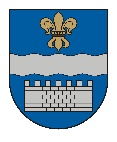 DAUGAVPILS DOMEK. Valdemāra iela 1, Daugavpils, LV-5401, tālr. 65404344, 65404365, fakss 65421941 e-pasts info@daugavpils.lv   www.daugavpils.lvL Ē M U M SDaugavpilī2022.gada 31.maijā					                                          Nr.360                   (prot.Nr.18,  10.§)Par Daugavpils valstspilsētas un Augšdaugavas novadaattīstības programmas 2022.-2027.gadamDaugavpils valstspilsētas Investīciju plāna aktualizācijuPamatojoties uz likuma ,,Par pašvaldībām” l4.panta otrās daļas 1.punktu, 21.panta pirmās daļas 3.punktu, Teritorijas attīstības plānošanas likuma 12.panta pirmo un ceturto daļu un 22.panta trešo daļu, Ministru kabineta 2014.gada 14.oktobra noteikumu Nr.628 “Noteikumi par pašvaldību teritorijas attīstības plānošanas dokumentiem” 73.punktu, Daugavpils domes ārkārtas Pilsētas saimniecības un attīstības komitejas 2022.gada 31.maija atzinumu, Daugavpils domes ārkārtas Finanšu komitejas 2022.gada 31.maija atzinumu,  atklāti balsojot: PAR – 10 (I.Aleksejevs, A.Gržibovskis, L.Jankovska, I.Jukšinska, V.Kononovs, N.Kožanova, M.Lavrenovs, V.Sporāne-Hudojana, M.Truskovskis, A.Vasiļjevs), PRET – 1(I.Prelatovs), ATTURAS – nav, Daugavpils dome nolemj:1. Aktualizēt un apstiprināt Daugavpils valstspilsētas un Augšdaugavas novada attīstības programmas 2022.-2027.gadam (turpmāk – Programmas) Daugavpils valstspilsētas Investīciju plānu.2. Lēmumu un aktualizēto Programmas Investīciju plānu piecu darbdienu laikā pēc tā spēkā stāšanās ievietot Daugavpils pilsētas pašvaldības tīmekļa vietnē - www.daugavpils.lv un Teritorijas attīstības plānošanas informācijas sistēmā.3. Informēt Augšdaugavas novada pašvaldību par veikto Programmas Daugavpils valstspilsētas Investīciju plāna aktualizāciju.4. Lēmuma izpildi kontrolē pašvaldības izpilddirektore.Pielikumā: Daugavpils valstspilsētas un Augšdaugavas novada attīstības programmas 2022.-2027.gadam aktualizētais Daugavpils valstspilsētas Investīciju plāns.Domes priekšsēdētāja1.vietnieks		(personiskais paraksts)			                A.Vasiļjevs